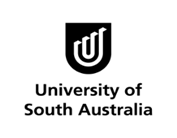 The purpose of this resource is to:highlight the importance of intercultural competence for educators; andprovide some strategies that could be used to develop this skill.Why is intercultural competence important for educators?The educational setting is increasingly becoming very diverse.This diversity can encompass cultural factors such as ethnicity, gender, language, ability and special needs (Groundwater-Smith, Ewing & Le Cornu 2011).Children/young people may sometimes be treated differently because of how educators perceive these differences.It is important that pre-service educators confront their own prejudices from the start so that they understand the perceptions and beliefs that underpin their decision-making.Learning, educational settings and education are constructed differently by different cultural groups in the community (Groundwater-Smith, Ewing & Le Cornu 2011). Understanding these differences will enable the pre- service educators to create and provide positive experiences for every child/young person in the educational setting and for themselves.What is intercultural competence?The components of intercultural competence are knowledge, skills and attitudes complemented by the values one holds because of one’s belonging to a number of social groups; values which are part of one’s belonging to a given society (Byram, Nichols, Stevens 2001, p. 5).Knowledge: knowing how one’s own and other social groups and social identities function.This information will be useful when dealing with someone from another culture.Misunderstandings can be resolved if pre-service educators have knowledge about social groups, their own practices, those of the host culture and general societal practices and individual interaction (Byram, Nichols, Stevens 200, p. 5).Skills: ability to compare, relate and interpret documents or events from another culture and relate it to one’s own culture. Pre-service educators need to:find out about the educational setting’s community beliefs, values and behaviours;adapt to the culture of the educational setting;identify how your own schooling experiences differs from those of the context you are undertaking your professional experience; and be open about other people’s beliefs, values and behaviours.             (Byram, Nichols, Stevens 2001. P. 6)  Attitudes: curiosity and openness, readiness to suspend disbelief about other cultures and belief about one’s own. Pre-service educators should:re-examine their own values, beliefs and behaviours and be aware that they may not necessarily be the only correct ones; andlook at things from the perspective of an outsider who has a different set of values, beliefs and behaviours.           				           (Byram, Nichols, Stevens 2001, p. 6)Strategies to develop intercultural competenceLearn about the culture of the context where you would be undertaking your professional experience.Be open to differences and be willing to adapt to the culture.Ask questions if you are unsure about how things are undertaken in that context.Familiarise yourself with the culture of the children/young people (songs they like, movies they watch, activities they do, books they read, etc.) you are working with.Introduce your own culture to the context and explain the similarities and differences.This will help the children/young people and the school community understand why you do things the way you do.It will also help the educational setting’s community build a rapport with you.Engage with the school community.Make the first move and engage with the different stakeholders.Show that you care about what is taking place in the context.Do not isolate yourself from the discussions that take place in the staff room, etc.Offer to help with setting’s activities (during or after hours).Be proactive and demonstrate that you are willing to learn.References
Byram, M, Nichols, A & Stevens, D 2001, ‘Introduction”, in M Byram, A Nichols & D Stevens (eds), Languages for intercultural communication and education 1: developing intercultural competence in practice, Multilingual Matters, England.Groundwater-Smith, Ewing, R & Le Cornu, R 2011, Teaching challenges and dilemmas, 4th edn, Cengage Learning, Australia.